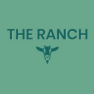 First Aid Policy  Approved by: Board of Directors Last reviewed on: May 2023 Next review due by: May 20241. Aims  The aims of our first aid policy are to:  Ensure the health and safety of all staff, children and visitors 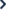 Ensure that staff are aware of their responsibilities with regards to health and safety Provide a framework for responding to an incident and recording and reporting the outcomes 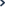 2. Legislation and guidance  This policy is based on advice from the Department for Education on first aid in schools and health and safety in schools and the following legislation:  The Health and Safety (First-Aid) Regulations 1981, which state that employers must provide adequate  and appropriate equipment and facilities to enable first aid to be administered to employees, and qualified  first aid personnel The Management of Health and Safety at Work Regulations 1992, which require employers to make an  assessment of the risks to the health and safety of their employees The Management of Health and Safety at Work Regulations 1999, which require employers to carry  out risk assessments, make arrangements to implement necessary measures, and arrange for  appropriate information and training The Reporting of Injuries, Diseases and Dangerous Occurrences Regulations (RIDDOR) 2013, which state  that some accidents must be reported to the Health and Safety Executive (HSE), and set out the  timeframe for this and how long records of such accidents must be kept Social Security (Claims and Payments) Regulations 1979, which set out rules on the retention of accident  records The Education (Independent School Standards) Regulations 2014, which require that suitable space is  provided to cater for the medical and therapy needs of pupil 3. Roles and responsibilities  3.1 Appointed staff at The Ranch with 1st Aid training 1st Aid strained staff are:  Toni Matthews James Matthews-Woodbridge Iain Woodbridge They will be responsible for the following:  Taking charge when someone is injured or becomes ill Ensuring there is an adequate supply of medical materials in first aid kits, and replenishing the contents of  these kitsEnsuring that an ambulance or other professional medical help is summoned when appropriate First  aiders are trained and qualified to carry out the role (see section 7) and are responsible for:  Acting as first responders to any incidents; they will assess the situation where there is an injured or ill  person, and provide immediate and appropriate treatment 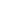 Sending pupils home to recover, where necessary with senior leadership permission.  Filling in an accident report on the same day, or as soon as is reasonably practicable, after an incident 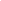 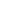 Keeping their contact details up to date 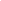 .  3.3 The Directors Toni Matthews is responsible for the implementation of this policy, including:  Ensuring that an appropriate number of persons with 1st aid training are present in the school at all times  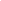 Ensuring that first aiders have an appropriate qualification keep training up to date and remain competent  to perform their role 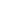 Ensuring all staff are aware of first aid procedures 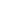 Ensuring appropriate risk assessments are completed and appropriate measures are put in place 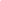 Undertaking, or ensuring that managers undertake, risk assessments, as appropriate, and that appropriate  measures are put in place 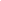 Ensuring that adequate space is available for catering to the medical needs of children Reporting specified incidents to the HSE when necessary (see section 6)  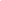 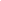 3.4 Staff Ranch staff are responsible for:  Ensuring they follow first aid procedures 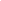 Completing accident reports for all incidents they attend  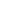 Informing the directors of any specific health conditions or first aid needs 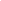 4. First aid procedures  4.1 The Ranch In the event of an accident resulting in injury:  The closest member of staff present will assess the seriousness of the injury  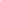 The first aider, will assess the injury and decide if further assistance is needed from a colleague or the  emergency services. They will remain on the scene until help arrives 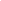 The first aider will also decide whether the injured person should be moved or placed in a recovery position 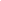 If the first aider judges that a child is too unwell to remain onsite, parents will be contacted and asked to  collect their child. Upon their arrival, the first aider will recommend next steps to the parents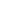 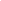 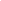 If emergency services are called, the staff will contact parents immediately The first aider will complete an accident report form on the same day or as soon as is reasonably practical  after an incident resulting in an injury 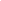 4.2 Off-site procedures When offsite, staff will ensure they always have the following:  A mobile phone 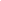 A portable first aid kit Information about the specific medical needs of children 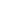 Parents’ contact details 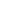 .  5. First aid equipment  A typical first aid kit in our school will include the following:  A leaflet giving general advice on first aid  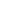 6 individually wrapped sterile adhesive dressings (assorted sizes) 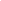 2 sterile eye pads 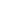 Instant cool pack 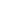 2 individually wrapped triangular bandages (preferably sterile) 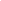 3 safety pins 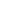 Burn dressing 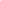 3 Sterile eye wash 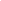 Face shield 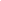 8 x sterile moist wipes 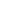 3 medium-sized individually wrapped sterile unmedicated wound dressings 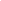 2 large sterile individually wrapped unmedicated wound dressings 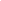 4 pairs of disposable gloves – Nitrile x3 vinyl x1  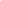 No medication is kept in first aid kits. First aid  kits are stored in: The Stable block and Office 6. Record-keeping and reporting  6.1 First aid and accident record book An accident form will be completed by the 1st aider on the same day or as soon as possible after an  incident resulting in an injury 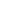 As much detail as possible should be supplied when reporting an accident, including all of the information  included in the accident form. 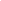 A copy to be sent home to parents the same day.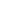 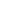 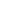 Records held in the first aid and accident book will be retained by The Ranch for a minimum of 3 years, in  accordance with regulation 25 of the Social Security (Claims and Payments) Regulations 1979, and then  securely disposed of. 6.2 Reporting to the HSE Toni Matthews will keep a record of any accident which results in a reportable injury, disease, or dangerous  occurrence as defined in the RIDDOR 2013 legislation (regulations 4, 5, 6 and 7).  Toni Matthews will report these to the HSE as soon as is reasonably practicable and in any event within 10  days of the incident.  Reportable injuries, diseases or dangerous occurrences include:  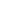 Death Specified injuries, which are: 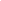 • Fractures, other than to fingers, thumbs and toes • Amputations • Any injury likely to lead to permanent loss of sight or reduction in sight • Any crush injury to the head or torso causing damage to the brain or internal organs • Serious burns (including scalding)  • Any scalding requiring hospital treatment • Any loss of consciousness caused by head injury or asphyxia • Any other injury arising from working in an enclosed space which leads to hypothermia or heat induced illness, or requires resuscitation or admittance to hospital for more than 24 hours Injuries where an employee is away from work or unable to perform their normal work duties for more than  7 consecutive days (not including the day of the incident) 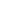 Where an accident leads to someone being taken to hospital 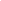 • RIDDOR report is available here:  How to make a RIDDOR report, HSE http://www.hse.gov.uk/riddor/report.htm 6.3 Notifying parents The 1st aider will ill inform parents of any accident or injury sustained by a childl, and any first aid treatment  given, on the same day, or as soon as reasonably practicable.  6.4 Reporting to Ofsted and child protection agencies Toni Matthews will notify Ofsted of any serious accident, illness or injury to, or death of, a chld while in The  Ranch’s care. This will happen as soon as is reasonably practicable, and no later than 14 days after the  incident.  8. Monitoring arrangements  This policy will be reviewed by the Director Toni Matthews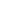 Appendix 1: first aid training log NAME/TYPE OF  TRAINING STAFF WHO ATTENDED  (INDIVIDUAL STAFF  MEMBERS OR GROUPS) DATE ATTENDED DATE FOR  TRAINING TO BE  RENEWED (WHERE  APPLICABLE) First Aid Toni Matthews 2023 November 2024First Aid James Matthews  Woodbridge2023 November 2024First Aid Iain Woodbridge 2023 November 2024